Obrazac programa 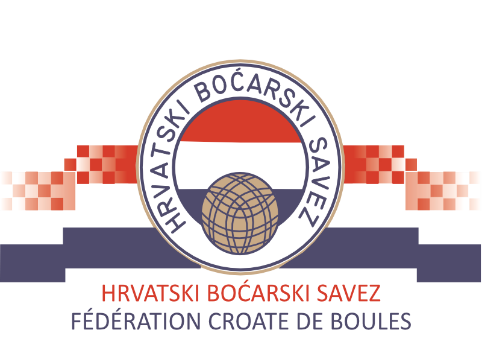 Sufinanciranje projekata za rad s mladima i boćaricama u 2024. godiniNapomena prijaviteljima: Obrazac obavezno popuniti na računaluIme i prezime osobe ovlaštene za zastupanje nositelja programa:_________________________________U 		, _______________  2024.PODACI O PRIJAVITELJUPODACI O PRIJAVITELJU1.Naziv pravne osobe koja podnosi prijavu2.OIB pravne osobePODACI O PROGRAMUPODACI O PROGRAMUPODACI O PROGRAMUPODACI O PROGRAMU3.Puni naziv programaPuni naziv programaPuni naziv programa4.Vremenski period trajanja programaVremenski period trajanja programaVremenski period trajanja programa5.Mjesto provedbe programaMjesto provedbe programaMjesto provedbe programa6.Nositelj programa – savez, klubNositelj programa – savez, klubNositelj programa – savez, klub7. Suradnici u programu Suradnici u programu Suradnici u programu 8.Voditelji koji će provoditi sportski dio programaVoditelji koji će provoditi sportski dio programazvanje9.Ukupni trošak programaUkupni trošak programaUkupni trošak programa10.Prihvatljivi troškovi sufinanciranja programaPrihvatljivi troškovi sufinanciranja programaPrihvatljivi troškovi sufinanciranja programaNajam sportskog objekta/terenaNaknada provoditelja programaPrijevoz za sudionikeOprema i rekvizitiPrehrana za sudionikeNagrade – pehari, medalje, diplomePromidžbeni materijalPLAN I PROGRAMKratki opis prijavljenog projektaCiljana skupinaNačin prezentacije programa u javnosti te informiranje javnostiMjesto provedbe programa	Napomena (ako je potrebna)